Prošli put sam napomenula da ćemo se dva sata zadržati na razlikma u rodui spolu!Naveli smo “muško – ženske” razlike u kući, a danas ćemo malo proširiti vidike i pozabaviti se zanimanjima izvan vašega kućanstva.Današnji zadatak je:ako si muško, tražiti ćeš na slikama ženska zanimanja i ispisati ih na papir (kako ti misliš, ne kako je na slici)ako si žensko, uraditi ćeš suprotno, na list papira ispiši sva muška zanimanja (kako ti misliš)izaberi barem 5 zanimanja i obrazloži zašto si tako odabrao/la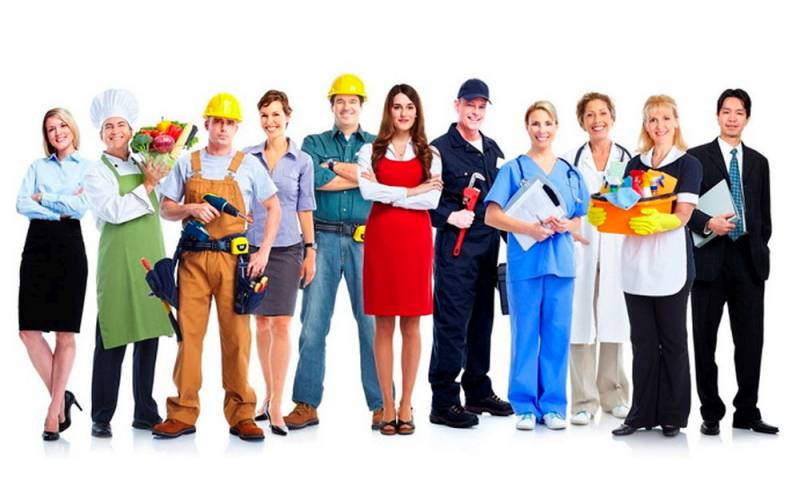 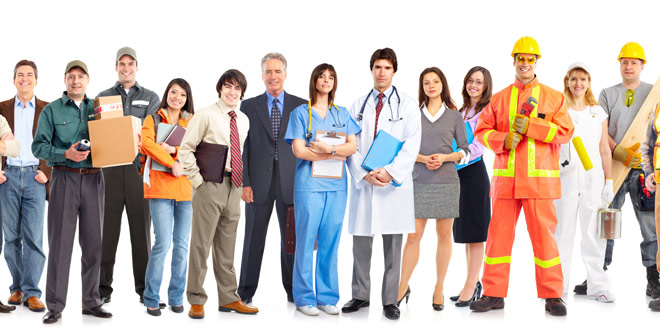 Naš današnj zaključak je… bez obzira jesmo li žensko ili muško, jednaki smo. Žena može biti odličan automehaničar kao što i muškarac može biti odličan kuhar. 